О ходе подготовки проведения Всероссийской переписи населения 2020 года на территории Оленекского эвенкийского национального улуса (района)Республики Саха (Якутия)Входе подготовки проведения Всероссийской переписи населения 2020 года в ноябре 2019 г. состоялась командировка главного специалиста-эксперта отдела статистики финансов, цен, строительства, инвестиций и жилищно-коммунального хозяйстваХаровой Маргариты Корниловны в Оленекский эвенкийский национальный улус (район).Справка: По итогам Всероссийской переписи населения 2010 года в Оленекском районе Республики Саха (Якутия) проживали4127 человек.Национальный состав Оленекского района представлен представителями 17 национальностей. По итогам ВПН-2010 года наиболее многочисленными из них являются эвенки (75,5%), якуты (20,4%), русские (1,8%). Доля представителей остальных коренных многочисленных народов Севера составляет 0,7%.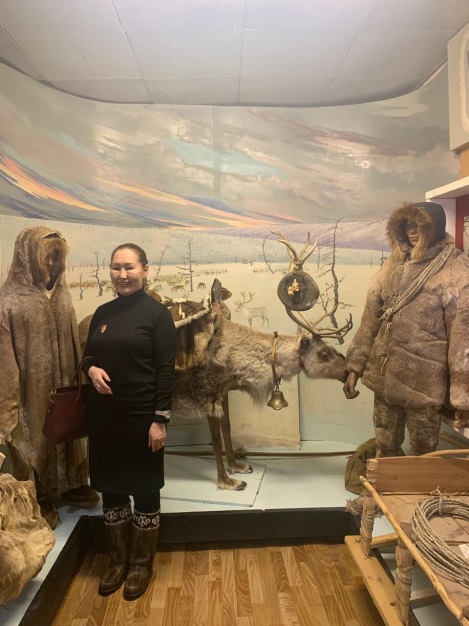 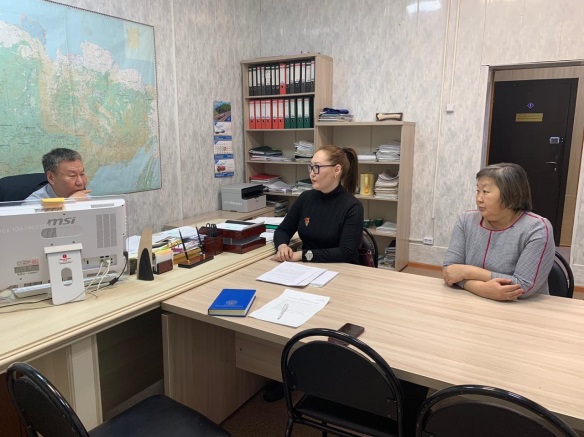 Харова М. К.приняла участие в рабочей встрече с первым заместителем главы МР «Оленекский эвенкийский национальный район» Саввиновым И.А., являющимся председателем переписной комиссии. С начальником Управления сельского хозяйства администрации Николаевой М.Х. был обсужден вопрос о методах переписи оленеводов, находящихся в оленстадах.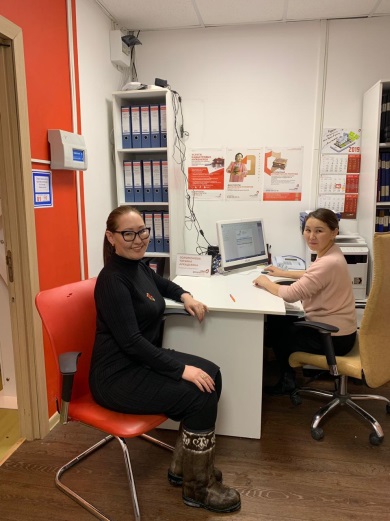 В консультациях с главным специалистом ГАУ «МФЦ предоставления государственных и муниципальных услуг в Республике Саха (Якутия)» Соломоновой Т.А. установлено, что апробация в ходе Предварительной переписи населения 2018 года в с. Оленек прошла успешно.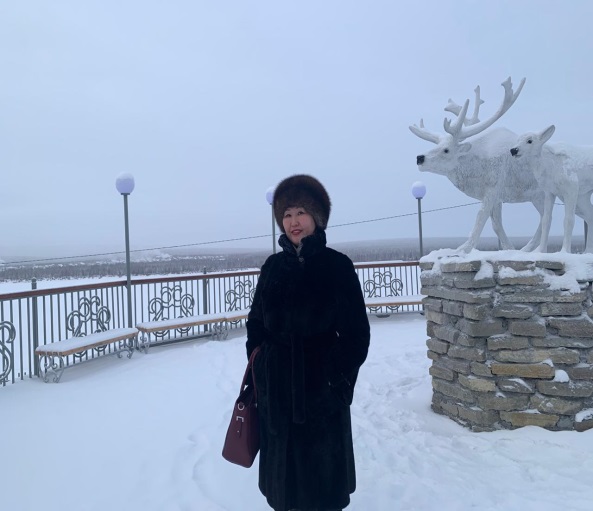 Вся территория Оленекского эвенкийского национальногорайона относится к труднодоступным территориям. Всероссийская перепись населения здесь пройдёт в сентябре 2020 года в традиционном формате с использованием бумажных переписных листов.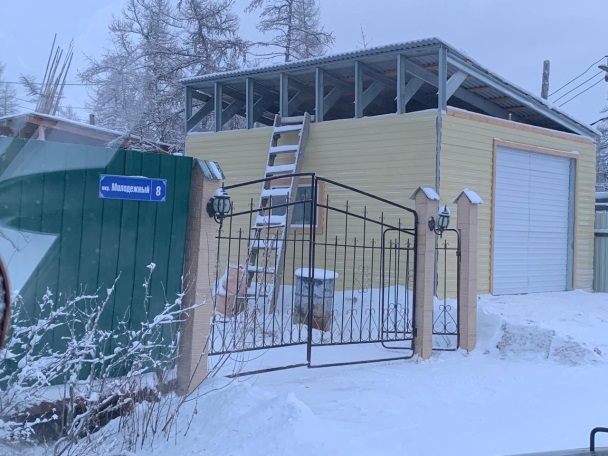 Проведена выборочнаяпроверка состояния адресного хозяйства в селах Оленек и Харыялах.  Аншлаги и номера домов в большей части отсутствуют в новом микрорайоне в нововведенных индивидуальных частных домах. Из бюджетных средств сельских поселений произведена оплата и заказаны недостающие аншлаги и номера домов, прибытие планируется по открытию автозимника.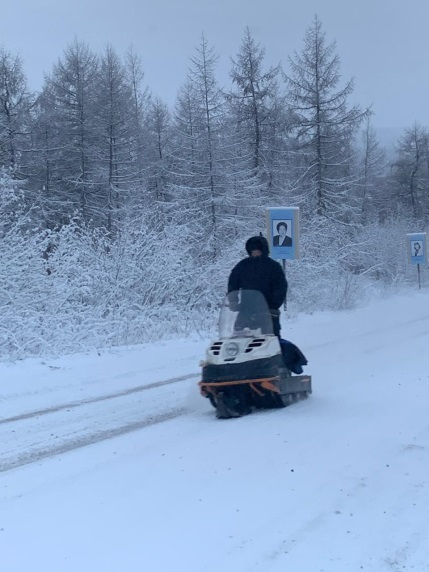 В труднодоступные наслеги Оленекского района в осенне-зимний период можно добраться на снегоходах.